Загадки про насекомых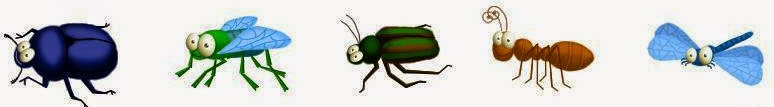 Целый день летает, всем надоедает,
Ночь настанет, тогда перестанет.
(Муха)Шевелились у цветка
Все четыре лепестка.
Я сорвать его хотел —
Он вспорхнул и улетел.
(Бабочка)Прыгает пружинка —
Зелёная спинка —
С травы на былинку,
С ветки на тропинку.
(Кузнечик)Яркий мини вертолет
Отправляется в полёт.
Но зачем ему глаза?
Да он просто …
(Стрекоза)От цветка на цветок
Я, жужжа, перелетаю
Выпиваю сладкий сок
Словно солнышко сияю,
Не — пчела, как карамель, —
Полосатый, толстый...
(Шмель)В лесу у пня -суетня, беготня:
Народ рабочий
Весь день хлопочет,
Себе город строит.
(Муравей)Хоть они и жалят больно,
Их работой мы довольны.
(Пчела)Чемпион по прыжкам
Скачет, скачет по лужкам.
(Кузнечик)Осенью в щель заберётся,
А весной проснётся.
(Муха)Мохнатое Брюшко
Село цветку на ушко.
(Шмель)В воде родится,
А воды боится.
(Стрекоза)Красненькие крылышки, черные горошки.
Кто это гуляет по моей ладошке?
(Божья коровка)Во фраке зелёном маэстро
Взлетает над лугом в цвету.
Он — гордость местного оркестра
И лучший прыгун в высоту.
(Кузнечик)Над цветами заворчал,
Собрал нектар, домой умчал.
(Шмель)Ранним утром ей не спится
Очень хочется трудиться
Вот и меду принесла
Работящая...
(Пчела)Не птица, а летает,
С хоботом, а не слон,
Никто не приручает,
А на нас сама садится.
(Муха)Его фигура подвела –
Гораздо толще, чем пчела.
Полоски — словно у осы,
На брюшке — капельки росы.
Смотри, он плюхнулся на хмель —
Большой, мохнатый, толстый …
(Шмель)На лугу живёт скрипач,
Носит фрак и ходит вскачь.
(Кузнечик)Над цветком порхает, пляшет,
Веерком узорным машет.
(Бабочка)Самолётик лёгкий быстрый
Над цветком летит душистым.
Крылья, хвостик и глаза.
Это чудо …
(Стрекоза)Может в яблоко залезть,
А потом его же съесть:
Все, что вкусно, выедает
И обратно выползает.
(Гусеница)На цветок, жужжа, садится,
Чтоб нектаром насладиться,
Он мохнатенький, как ель,
На пчелу похожий ...
(Шмель)Он зеленый, попрыгучий,
Совершенно неколючий,
На лугу весь день стрекочет,
Удивить нас песней хочет.
(Кузнечик)Домовитая хозяйка
Полетает над лужайкой,
Похлопочет над цветком —
Он поделится медком.
(Пчела)Жу-жу, жу-жу,
Я на ветке сижу,
Букву Ж всегда твержу.
Зная твёрдо букву эту,
Я жужжу весной и летом.
(Жук)Летит мохнатенький,
Летит за сладеньким.
(Шмель)На ромашку у ворот
Опустился вертолет –
Золотистые глаза.
Кто же это? …
(Стрекоза)Целый день в траве скакал,
Скрипку где-то потерял.
И теперь грустит у речки
Наш зелёненький …
(Кузнечик)Не зверь, не птица —
Нос, как спица.
Летит — пищит,
Сядет — молчит.
Кто его убьёт,
Тот кровь свою прольёт.
(Комар)Звучит труба басисто.
Не трогайте солиста!
Пускай садится на цветок
И пьёт в антракте сладкий сок.
(Шмель)Кто над нами вверх ногами
Ходит — не страшится,
Упасть не боится,
целый день летает,
Всем надоедает?
(Муха)Хоть имеет много ножек,
Все равно бежать не может.
Вдоль по листику ползет,
Бедный листик весь сгрызет.
(Гусеница)Не солнце, не огонь, не лампочка,
А ночью светится.
(Светлячок)Кто они? Откуда! Чьи?
Льются чёрные ручьи:
Дружно маленькие точки
Строят дом себе на кочке.
(Муравей)Самого чуть видно,
Зато голос слышно.
(Комар)Целый день она стрекочет
И молчать она не хочет:
Все расскажет, все обсудит,
Всех рассердит, всех разбудит.
(Стрекоза)Не жужжу, когда лежу,
Не жужжу, когда хожу.
Если в воздухе кружусь,
Тут уж вдоволь нажужжусь.
(Жук)С утра жужжу,
Цветы бужу.
Кружу-кружу,
Мёд вожу.
(Пчела)Встреча с ней — одна беда,
Нос — как острая игла,
В щель забьется, вроде спит,
Только тронешь — зажужжит.
(Оса)Бархатный весь, а жало есть.
(Шмель)Волосата, зелена,
В листьях прячется она.
Хоть и много ножек,
Бегать все равно не может.
(Гусеница)Словно гвоздик на магнит,
Он на нас бросается –
Без бубенчиков звенит,
Без зубов кусается.
(Комар)Те, с кем рядом я жужжала,
Помнят – у меня есть жало
И на брюшке полоса,
Потому, что я…
(Оса)С листьев тлю она съедает,
Следить за садом помогает.
Вот она взлетела ловко.
Это —
(Божья коровка)Чёрен, да не ворон,
Рогат, да не бык,
Шесть ног, да все без копыт.
(Жук)Спал цветок и вдруг проснулся –
Больше спать не захотел.
Шевельнулся, встрепенулся,
Взвился вверх и улетел.
(Бабочка)Модница крылатая,
Платье полосатое.
Ростом хоть и кроха,
Укусит — будет плохо.
(Оса)Вдруг зажегся на травинке
Настоящий огонёк.
Это с лампочкой на спинке
Сел на травку …
(Светлячок)Народ рабочий
Весь день хлопочет,
Возле пня дом строит,
Вот так дом — в тысячу окон!
(Муравейник)Летит, пищит,
Ножки длинные тащит,
Случай не упустит:
Сядет и укусит.
(Комар)Надевает эта крошка
Платье красное в горошек.
И летать умеет ловко
Это…
(Божья коровка)Пёстрый листочек
Присел на цветочек,
Посидел-посидел —
И вдаль полетел.
(Бабочка)Сам мал, незаметно хожу,
Но больше себя ношу.
(Муравей)Это что за вертолёт
Отправляется в полёт
Над озерами, лугами,
Над цветущими полями?
(Стрекоза)Два рога — не бык,
Шесть ног без копыт.
Летит — так воет,
Сядет — землю роет.
(Жук)Ходит ходок через потолок,
Всем надоедает, здоровью угрожает.
А как осень придёт,
Ещё и кусаться начнёт.
(Муха)Из-за тебя бью себя,
Из-за себя бью тебя —
Прольётся кровь моя.
(Комар)Летит мохнатенькая,
Летит за сладеньким.
(Пчела)Не птичка, а с крыльями:
Над цветами летает,
Нектар собирает.
(Бабочка)Если пил ты чай с медком,
С ней ты хорошо знаком.
Много меду собрала
Работящая…
(Пчела)В темноте, как лампочки,
огоньки сверкают.
Что за насекомые?
Как их называют?
(Светлячок)Тёплым днем, весною, в мае
Каждый про меня узнает.
Я не муха, не паук.
Я жужжу! Я майский …
(Жук)Целый день он спать не прочь.
Но едва наступит ночь,
Запоет его смычок.
Музыканта звать …
(Сверчок)Имя взял у кузнеца,
Цвет — у огурца.
(Кузнечик)Я работаю в артели
У корней лохматой ели.
По буграм тащу бревно —
Больше плотника оно.
(Муравей)Летела птица,
Не крылата,
Не перната,
Носик долгий,
Голос тонкий.
Кто её убьет,
Человечью кровь прольёт.
(Комар)Утром ползает,
В полдень недвижимо,
А вечером летает.
(Бабочка)Ой, что за насекомое,
Пока что незнакомое?!
Вперед ползет, не пятится,
На нём в горошек платьице.
(Божья коровка)Червяком она была,
Только ела да спала.
Потеряла аппетит,
Смотришь — по небу летит.
(Бабочка)На поляне возле ёлок
Дом построен из иголок.
За травой не виден он,
А жильцов в нём миллион.
(Муравей)То погаснет, то зажжется
Ночью в роще огонек.
Угадай, как он зовется?
Золотистый …
(Светлячок)На большой цветной ковер
Села эскадрилья –
То раскроет, то закроет
Расписные крылья.
(Бабочка)Чудо-город-городок,
Шумных домиков рядок!
Целый год янтарный мёд
В бочках не кончается!
И всё лето весь народ
На цветах качается.
(Пчела)Вокруг носа вьётся,
А в руки не даётся.
(Муха)Нос-то долог,
Голос-то звонок,
Пищит тоненько,
Кусается больненько.
(Комар)Мужички без топоров
Рубят избу без углов.
(Муравей)Не мотор, а шумит,
Не пилот, а летит,
Не гадюка, а жалит.
(Пчела)Какая коровка, скажите, пока
Ещё никому не дала молока?
(Божья коровка)На вид, конечно, мелковаты,
Но всё, что можно, тащат в дом.
Неугомонные ребята
Вся жизнь их связана с трудом.
(Муравей)Над цветком она жужжит,
К улью быстро так летит,
Мёд свой в соты отдала,
Как зовут её? …
(Пчела)